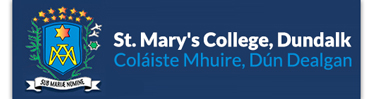 TRANSITION YEAR BOOKLIST – 2019 - 2020TRANSITION YEAR BOOKLIST – 2019 - 2020TRANSITION YEAR BOOKLIST – 2019 - 2020TRANSITION YEAR BOOKLIST – 2019 - 2020TRANSITION YEAR BOOKLIST – 2019 - 2020SUBJECTTEXTBOOK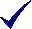 PUBLISHING HOUSESUBJECT MATERIALSRELIGIOUS EDUCATIONTeacher led course.-A4 Display Folder.A4 Hardback. LITERATURE, MEDIA, AND DRAMATo be decided in September-A4 Display Folder.A4 Refill pad. IRISH AND CELTIC STUDIES‘Taiscéal’.CJ FallonA4 Display Folder.A4 Hardback.MATHEMATICSTo be decided in September--GEOGRAPHYTeacher led course. -A4 Display Folder.A4 Hardback.A4 Scrapbook. HISTORYTo be decided in September-A4 Display Folder.A4 Hardback.A4 Scrapbook.SCIENCE€5 payable to class teacher for Module resources.-A4 Display Folder.A4 Hardback.A4 Scrapbook. BUSINESS AND ENTERPRISE€5 payable to class teacher for Module resources.-A4 Display Folder.A4 Hardback.FRENCHTo be decided in September-A4 Display Folder.A4 Hardback.GERMAN‘Los Geht’s!’, by Jacinta Cleary & Gemma Kelly .German-English dictionary. C. J. FallonA4 hardback copyART APPRECIATION€25 payable to school-A4 Display Folder.A4 Hardback.HOME ECONOMICSTo be decided in September-A4 Display Folder.A4 Hardback.A4 Scrapbook.MUSICTo be decided in September-A4 Display Folder.A4 Hardback.GUIDANCETo be Decided in September--WOODWORKTo be Decided in September--TECHNOLOGYTo be Decided in September--TECHNICAL GRAPHICSTo be Decided in September--